Как присоединиться к турнируСпециально для учеников клуба ЧЕМПИОНа) Заранее получаем ссылку на турнир и пароль от тренера. Сразу заходим по ссылке б) нажимаем УЧАСТВОВАТЬ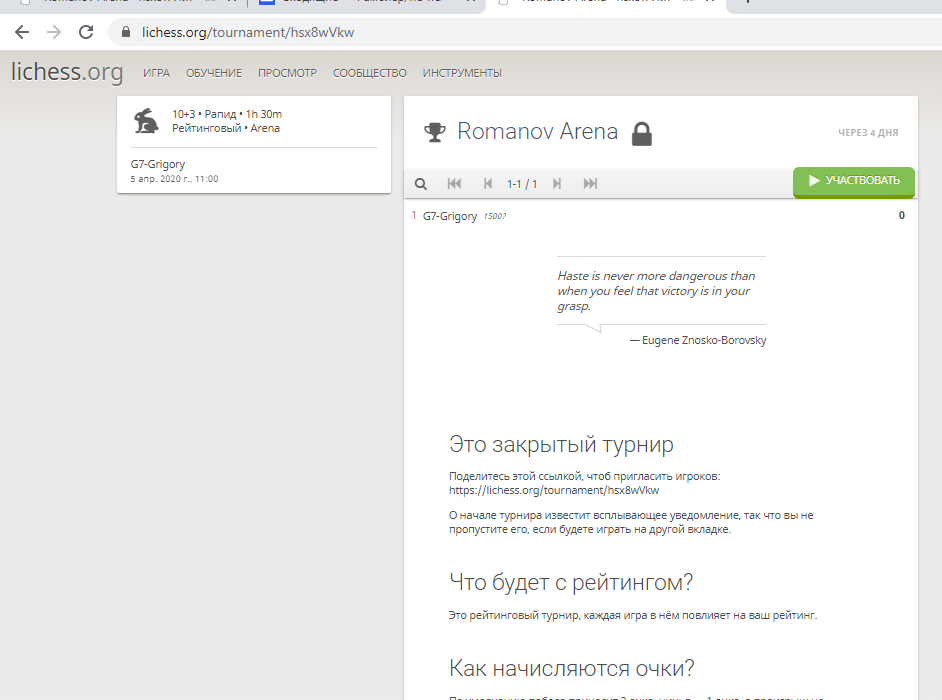 или если вы вошли с телефона – то ПРИСОЕДИНИТЬСЯ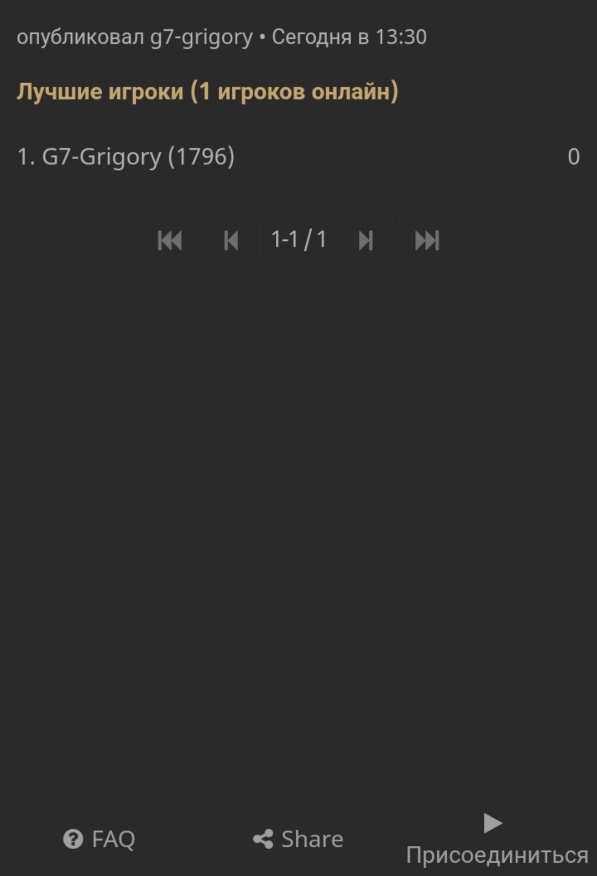 в) вводим пароль и готово.В назначенное время начала турнира входим по этой же ссылке на турнир.Игра автоматически начнется в назначенное время и сама программа распределит, с кем вы играете и каким цветом, и посадит играть. Просто ждем, пока не начнется партия!После партии (независимо от результата) необходимо нажать ВЕРНУТЬСЯ К ТУРНИРУ иначе программа будет думать, что Вы не готовы продолжать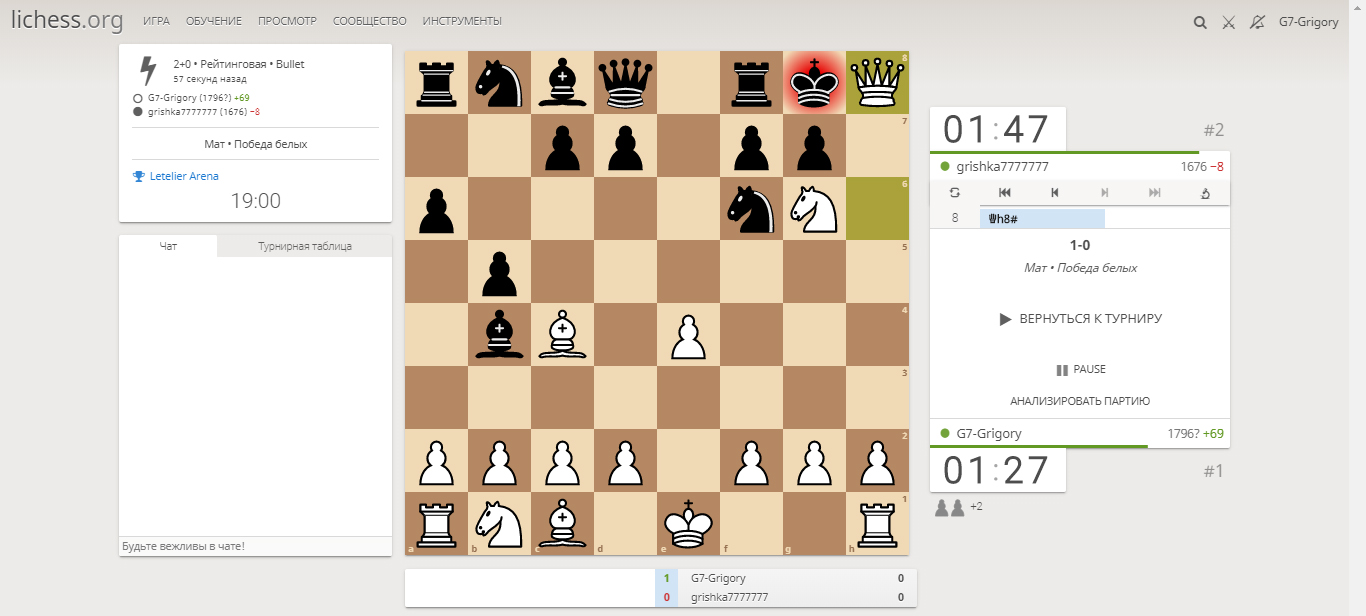 или если с телефона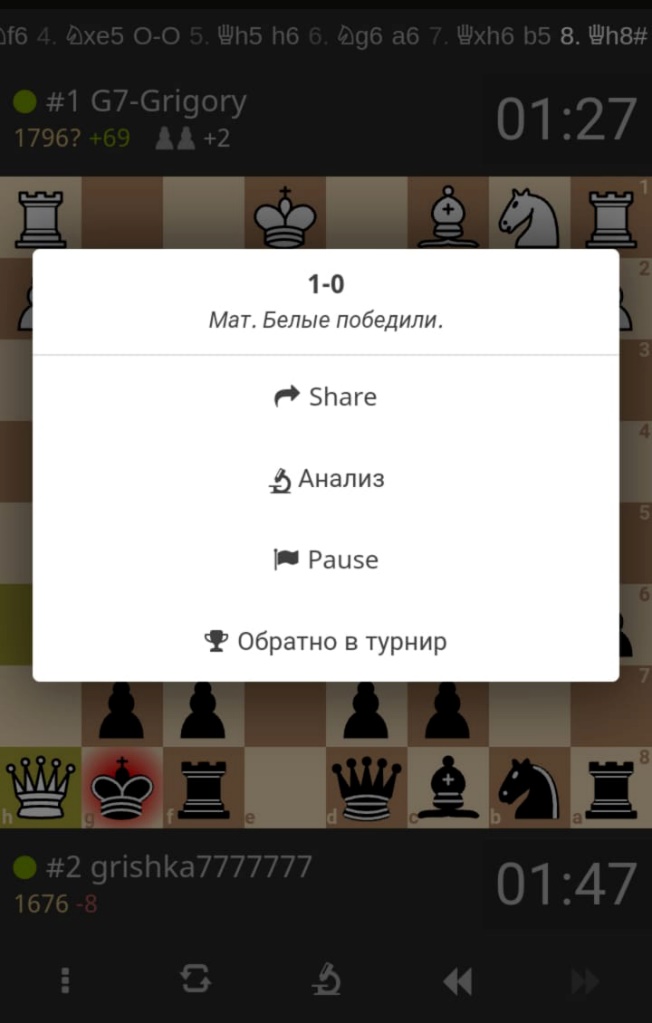 Ждем дальше жеребьевки, программа сама Вас посадит играть со следующим игроком.Если куда-то вылетели или что-то не то НАЖАЛИ, заново включаем ссылку на турнир и продолжаем играть.На сайте lichess.org есть свои внутренние рейтинги. Они будут меняться в результате каждой сыгранной партии.ВСЕМ УДАЧИ, до встречи на игре!